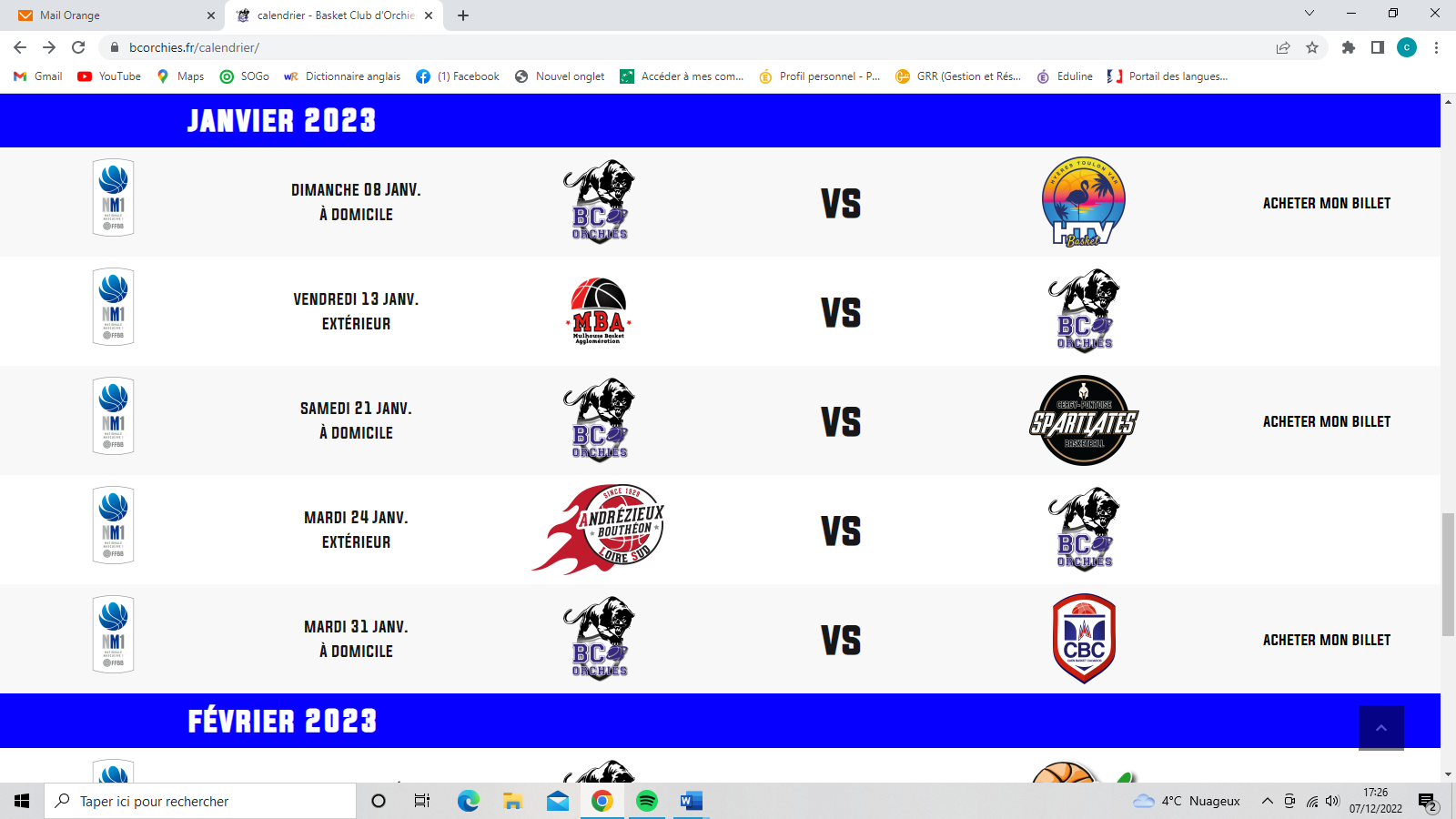 Dans le cadre d’un projet EPS / anglais autour du basket dans 2 classes de 4è et à la suite de la venue de 2 joueurs professionnels et anglophones du Basket Club d’Orchies, le collège du Pévèle a le plaisir de vous annoncer que le BCO invite tous les élèves du collège à assister gratuitement à un match des joueurs professionnels. Le match aura lieu le samedi 21 janvier à 20h à la Pévèle Aréna d’Orchies. Chaque élève pourra venir avec un accompagnant. Ce n’est pas une sortie scolaire, aussi il n’y aura donc pas de surveillance assurée par le collège, qui décline toute responsabilité en cas d’incident. Les élèves s’y rendent par leurs propres moyens. Les billets seront distribués à la rentrée aux participants.Dans un souci d’organisation, nous avons besoin de connaître le nombre d’élèves et d’accompagnants qui seront présents. Pour ce faire, merci de compléter le coupon ci-dessous et de le déposer entre le 3 et le 9 janvier dernier délai dans l’urne se situant dans le hall.  			Sportivement votre 						Mme Frappez L’élève ________________________________en classe de ________________assistera au match de basket le samedi  21 janvier à Orchies.Il sera accompagné  / Il ne sera pas accompagné (rayer la mention inutile) 						Signature des parents : Dans le cadre d’un projet EPS / anglais autour du basket dans 2 classes de 4è et à la suite de la venue de 2 joueurs professionnels et anglophones du Basket Club d’Orchies, le collège du Pévèle a le plaisir de vous annoncer que le BCO invite tous les élèves du collège à assister gratuitement à un match des joueurs professionnels. Le match aura lieu le samedi 21 janvier à 20h à la Pévèle Aréna d’Orchies. Chaque élève pourra venir avec un accompagnant. Ce n’est pas une sortie scolaire, aussi il n’y aura donc pas de surveillance assurée par le collège, qui décline toute responsabilité en cas d’incident. Les élèves s’y rendent par leurs propres moyens. Les billets seront distribués à la rentrée aux participants.Dans un souci d’organisation, nous avons besoin de connaître le nombre d’élèves et d’accompagnants qui seront présents. Pour ce faire, merci de compléter le coupon ci-dessous et de le déposer entre le 3 et le 9 janvier dernier délai dans l’urne se situant dans le hall.			Sportivement votre 						Mme Frappez  L’élève ________________________________en classe de ________________assistera au match de basket le samedi 21 janvier à Orchies.Il sera accompagné / Il ne sera pas accompagné (rayer la mention inutile) 						Signature des parents : 